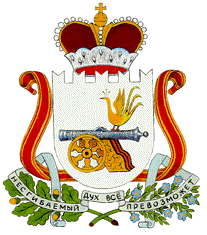                                                                       АДМИНИСТРАЦИЯАЛЕКСАНДРОВСКОГО СЕЛЬСКОГО ПОСЕЛЕНИЯМОНАСТЫРЩИНСКОГО РАЙОНА СМОЛЕНСКОЙ ОБЛАСТИП О С Т А Н О В Л Е Н И Еот  16  ноября   2017 года  №  94     В соответствии с постановлением Администрации Смоленской области от 01.11.2017г. № 0729 «О внесении изменений в постановление Администрации Смоленской области от 27.10.2005 г. № 311»      Администрация Александровского сельского поселения Монастырщинского района Смоленской области  п о с т а н о в л я е т:     1. Внести в постановление Главы муниципального образования Александровского сельского поселения Монастырщинского района Смоленской области от 17.01.2008 г. № 2 (в ред. постановления от 19.11.2014 г. № 26, от  27.02.2016 г. № 5, от 08.11.2016 г. № 99, от 06.07.2017 г. № 56) «Об оплате труда работников, занимающих должности, не являющиеся муниципальными должностями, должностями муниципальной службы муниципального образования Александровского сельского поселения Монастырщинского района Смоленской области» следующие изменения:     1.1. Приложение № 1 изложить в новой редакции (прилагается).     2. Настоящее постановление распространяет свое действие на правоотношения, возникшие с 1  января 2018  года.Глава  муниципального  образованияАлександровского сельского поселенияМонастырщинского районаСмоленской  области                                                                       Т.И.Статуева                                                                         Приложение № 1                                                                      к постановлению Администрации                                                                 Александровского сельского поселенияМонастырщинского            района                                                             Смоленской                        области                                                   от 17.01.2008 г. № 2        (в ред. постановлений от 19.11.2014 г. № 26, от 27.02.2016 г. № 5, от 08.11.2016 № 99, от 06.07.2017 г. № 56, от 16.11.2017 г. № 94)Переченьнаименований должностей лиц, исполняющих обязанности по техническому обеспечению деятельности органов местного самоуправления муниципального образования Александровского сельского  поселения Монастырщинского района Смоленской области, и размеры их должностных окладов О внесении изменений в постановление Главы муниципального образования  Александровского сельского поселения Монастырщинского района Смоленской области от 17.01.2008 г. № 2 (в ред. постановлений от 19.11.2014 г. № 26, от 27.02.2016 г. № 5, от 08.11.2016 г. № 99, от 06.07.2017 г. № 56)№ п/пНаименование должностейРазмер должностного оклада в соответствии с группой по оплате труда (рублей)№ п/пНаименование должностей2-я группа1Старший менеджер73992Менеджер69963Старший инспектор5880